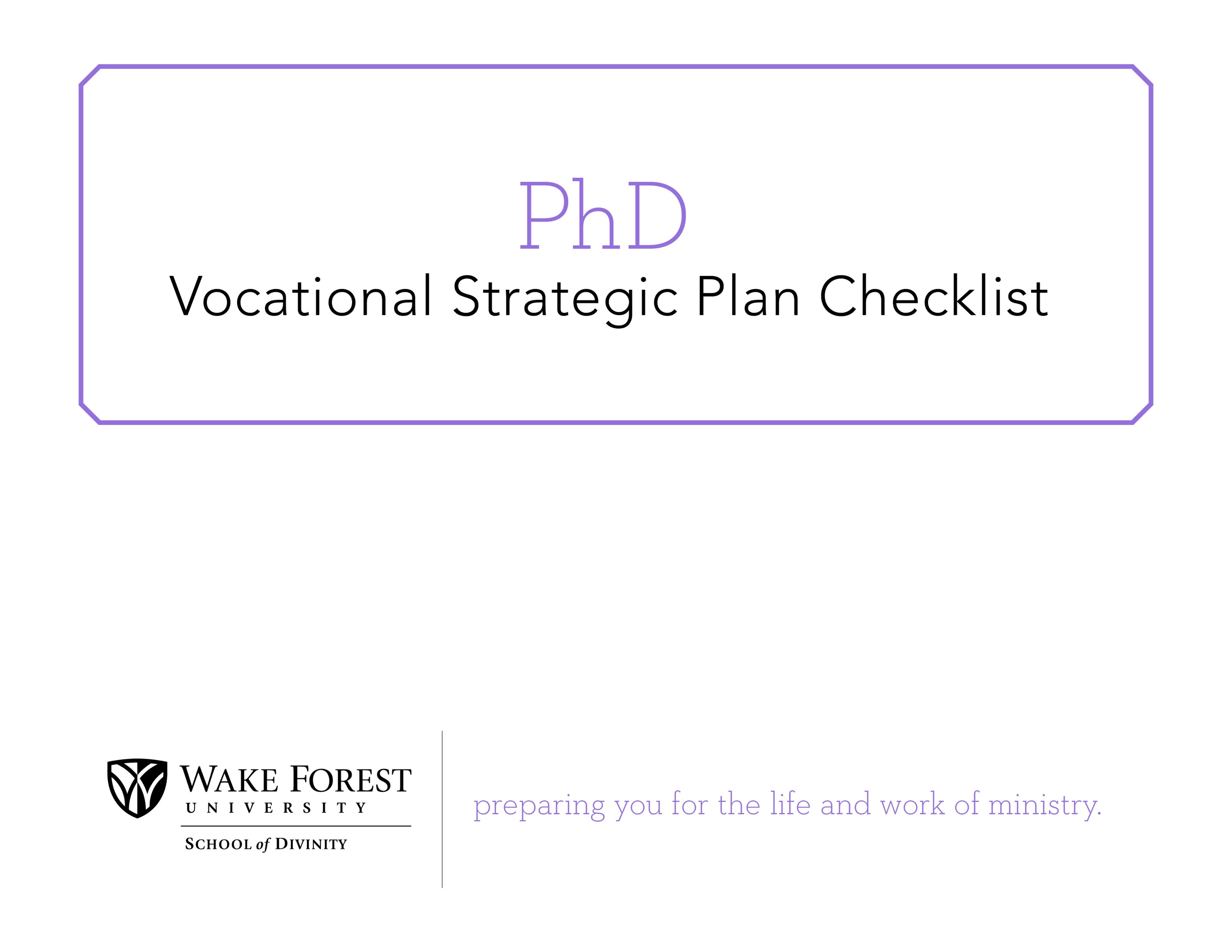 Year OneYear TwoYear Three